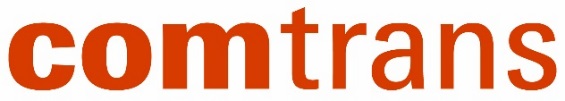 PRESS RELEASE                                                                                                      December 9, 2020                                                                                                                     International Commercial Vehicle Show
 06 - 11 September 2021
 IEC «Crocus Expo», Pavilion № 3
 www.comtransexpo.ruConstruction and other special vehicles at COMTRANS 2021Every two years almost 20 000 fleet owners and operators come to Moscow for visiting COMTRANS – the largest and most attended commercial vehicle event in Russia and Eastern Europe.
The buyers visiting COMTRANS have a traditionally strong interest in trucks, trailers, buses, and LCVs.Also, in the last three years, there is a visible and growing demand for construction and other special vehicles. COMTRANS 2019 visitor data show that 34% of trade visitors stated their needs for such vehicles, and this gives exhibiting OEMs more than 5 000 potential leads.Following these buyers' demand, COMTRANS is pleased to announce a special programme, motivating OEMs to enrich their exhibited product lineup, adding to traditional trucks and vans more construction and other special vehicles.Joining this initiative, the exhibitors will have an opportunity to strengthen their brand positioning, get new clients and boost sales of special models for construction, public utility, and other promising industry sectors.The COMTRANS team will support this initiative by expanding the geography and content of the 2021 visitor promotion campaign, adding a special focus on inviting owners and operators of construction and special vehicle fleets from the largest cities and regions of Russian Federation.This new enlargement will help to expand the COMTRANS audience, make the content of the exhibition more interesting and attractive for buyers, and strengthen the leading position of the show as the major and a must-visit event for the automotive and commercial transport community in Russia and the neighbor countries.About the exhibitionCOMTRANS is the largest in Russia and Eastern Europe commercial vehicle show, included in the official calendar of the accredited events by the International Organization of Motor Vehicle Manufacturers (OICA). COMTRANS is traditionally supported by the Ministry of Industry and Trade of the Russian Federation, the Ministry of Energy of the Russian Federation, the Ministry of Transport of the Russian Federation, the Department of Transport and Development of Road and Transport Infrastructure of Moscow City, the Transport Association of the Moscow Agglomeration (TAMA), the Association of European Businesses (AEB). COMTRANS features a 4-day intensive program on the COMTRANS Arena including panel discussions, industrial award ceremony, and other professional content. Speakers and moderators are leading automotive and transport industry experts, top executives of Russian and International manufacturers, representatives of the Russian federal ministries, the Moscow city government, other regulatory bodies, and industry associations. Admission to the COMTRANS Arena is free for all COMTRANS visitors and exhibitors.OrganizersITEMF Expo, a joint venture of two leading international exhibition organizers – Hyve Group and Messe Frankfurt, runs professional events for the automotive industry in Russia. ITEMF Expo’s portfolio includes leading B2B exhibitions and conferences for all sectors of the automotive industry, including aftermarket, trucks, buses, and other commercial vehicles: COMTRANS, Busworld Russia, MIMS Automechanika Moscow, IMAF Conference – www.itemfexpo.ruThe Association of Russian Automakers (OAR) – established in 2003 by leading Russian automobile manufacturers, a full member of the International Organization of Motor Vehicle Manufacturers (OICA) –  www.oar-info.ru